LAPORAN PRAKTIKUM BIOKIMIA PENCERNAAN SECARA BIOKIMIAWI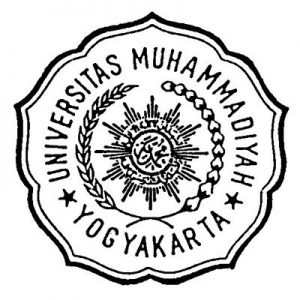                        Nama	: ___________________                       NIM 	: ___________________PROGRAM STUDI PENDIDIKAN DOKTERFAKULTAS KEDOKTERAN DAN ILMU KESEHATANUNIVERSITAS MUHAMMADIYAH YOGYAKARTAI. Dasar teoriII. Cara kerja III. PembahasanIV. Kesimpulan